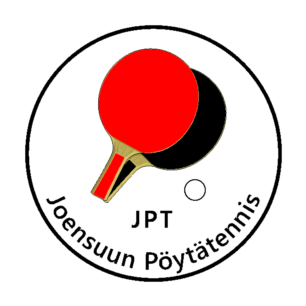 Pöytätenniksen 4-divisioonan I-lohkon kevätkierrosJoensuun pöytätennis järjestää 4-divisioonan I-lohkon osaturnauksen Joensuussa 22.4. – 23.4.2023. Turnauspaikkana toimii Niinivaaran urheiluhalli (Vakkosalmenkatu 11, Joensuu).Pelit aloitetaan molempina kisapäivinä klo 10:00. Lauantaina pelataan ensimmäiset 4 kierrosta ja sunnuntaina loput 3 kierrosta. Niinivaaran urheiluhallin ovet avataan klo 09:00. Huom! Pelijärjestelmä on SPTL:n vuosikokouksen myötä paras seitsemästä.Otteluiden tuomaroinneista vastaavat lähtökohtaisesti joukkueiden vapaat pelaajat. Kotijoukkue vastaa pelipalloista.Ottelut tullaan pelaamaan noudattaen Suomen pöytätennisliiton laatimaa otteluohjelmaa:https://www.sptl.fi/sptl_uudet/?page_id=22&kausi=2223&lohko=4I Pelipaikalla on kahvila.Ehdotamme joukkuetta kohden 20.00 EUR osallistumismaksua salivuokran kulujen kattamiseksi. Maksu mieluiten seuran tilille, tai paikan päällä JPT:n hallituksen edustajalle. Seuran tilinumero: FI36 5234 2020 0568 60 (Joensuun Pöytätennis)Turnauksen yhteyshenkilönä toimii JPT:n puheenjohtaja Heikki Holopainen (puh. 050 441 5135)Luvassa on myös viimeinen pöytätennistapahtuma, joka Niinivaaran urheiluhallissa tullaan pelaamaan!Tervetuloa pelaamaan Joensuuhun! 